Отчет мероприятий «Культура для школьников»№Краткое содержаниеПросмотреноОтветственные1.Дистанционно4 февраля – Устный журнал «Интересные факты о кино».Кинематограф - одно из самых значимых изобретений в истории человечества. Фильмы снимают в разных жанрах, и они заставляют смеяться и плакать, задумываться и мечтать. Над каждой картиной работают сотни, а то и тысячи людей. Так создается кино. Но при этом существует немало интересных фактов о кино. Киевский дом культуры представил для онлайн посетителей странички «Одноклассники» самые интересные факты о кино.https://ok.ru/profile/574082462474/statuses/154205721791242 568Бабичева К. С.2.Дистанционно5 февраля – Художественный фильм «Солдатик».В рамках реализации проекта «Культура для школьников», МКУК «Киевский СДК» предложил посмотреть художественный фильм художественный фильм «Солдатик» на странице «Одноклассники».https://ok.ru/profile/574082462474/statuses/154206659021578 666Бабичева К. С.3.Очная10 февраля – Урок, посвященный изучению фольклора «Золотая россыпь народного фольклора».В рамках реализации проекта «Культура для школьников», 10 февраля в Киевской СШ прошел урок, посвященный изучению фольклора «Золотая россыпь народного фольклора» среди учащихся 3-4 классов. Фольклор – душа российского искусства. Произведения народного фольклора бесценны. В них сама жизнь. В ходе мероприятия дети окунулись в мир сказок, колыбельных песен, закличек, загадок, пословиц и так далее. Каждый жанр фольклора был раскрыт с помощью песен, игр, загадок. Ребята вспомнили и пропели песню «Жили у бабуси»; Считалки «Аты-баты»; Игра «Гуси, гуси!» и другие. В заключительной части мероприятия, дети просмотрели русскую народную сказку «Гуси-лебеди».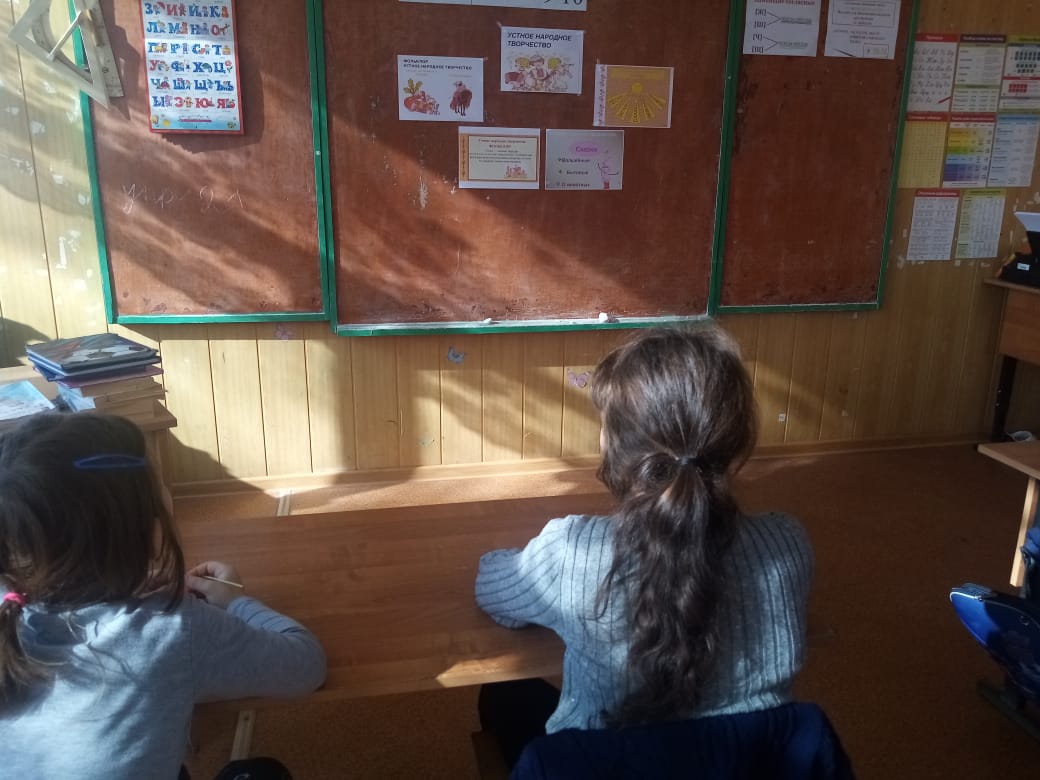  23 человекаСтепанюк М. П.Инбулаева А. С.4.Дистанционная 28 февраля – Час информации «Первый император России» - 350 лет со дня рождения Петра Великого.МКУК «Киевский СДК» на странице «Одноклассники» предложил своим онлайн посетителям посмотреть и прослушать Час информации «Первый император России», об интересных фактах в его правлении.https://ok.ru/profile/574082462474/statuses/154291250596618 88Степанюк М. П.